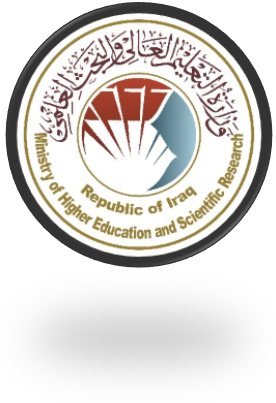   وزارة التعليم العالي والبحث العلمي      جهاز الإشراف والتقويم العلميدائرة ضمان الجودة والاعتماد الأكاديمي             قسم الاعتماددليل وصف البرنامج الأكاديمي والمقردليل وصف البرنامج الأكاديمي والمقرر الدراسي2024 المقدمة: 		      يُعد البرنامج التعليمي بمثابة حزمة منسقة ومنظمة من المقررات الدراسية التي تشتمل على إجراءات وخبرات تنظم بشكل مفردات دراسية الغرض الأساس منها بناء وصقل مهارات الخريجين مما يجعلهم مؤهلين لتلبية متطلبات سوق العمل يتم مراجعته وتقييمه سنوياً عبر إجراءات وبرامج التدقيق الداخلي أو الخارجي مثل برنامج الممتحن الخارجي.    يقدم وصف البرنامج الأكاديمي ملخص موجز للسمات الرئيسة للبرنامج ومقرراته مبيناً المهارات التي يتم العمل على اكسابها للطلبة مبنية على وفق اهداف البرنامج الأكاديمي وتتجلى أهمية هذا الوصف لكونه يمثل الحجر الأساس في الحصول على الاعتماد البرامجي ويشترك في كتابته الملاكات التدريسية بإشراف اللجان العلمية في الأقسام العلمية.      ويتضمن هذا الدليل بنسخته الثانية وصفاً للبرنامج الأكاديمي بعد تحديث مفردات وفقرات الدليل السابق في ضوء مستجدات وتطورات النظام التعليمي في العراق والذي تضمن وصف البرنامج الأكاديمي بشكلها التقليدي نظام (سنوي، فصلي) فضلاً عن اعتماد وصف البرنامج الأكاديمي المعمم بموجب كتاب دائرة الدراسات ت م3/2906 في 3/5/2023 فيما يخص البرامج التي تعتمد مسار بولونيا أساساً لعملها.   وفي هذا المجال لا يسعنا إلا أن نؤكد على أهمية كتابة وصف البرامج الاكاديمية والمقررات الدراسية لضمان حسن سير العملية التعليمية.          مفاهيم ومصطلحات:            وصف البرنامج الأكاديمي: يوفر وصف البرنامج الأكاديمي ايجازاً مقتضباً لرؤيته ورسالته وأهدافه متضمناً وصفاً دقيقاً لمخرجات التعلم المستهدفة على وفق استراتيجيات تعلم محددة. وصف المقرر: يوفر إيجازاً مقتضياً لأهم خصائص المقرر ومخرجات التعلم المتوقعة من الطالب تحقيقها مبرهناً عما إذا كان قد حقق الاستفادة القصوى من فرص التعلم المتاحة. ويكون مشتق من وصف البرنامج.رؤية البرنامج: صورة طموحة لمستقبل البرنامج الأكاديمي ليكون برنامجاً متطوراً وملهماً ومحفزاً وواقعياً وقابلاً للتطبيق. رسالة البرنامج: توضح الأهداف والأنشطة اللازمة لتحقيقها بشكل موجز كما يحدد مسارات تطور البرنامج واتجاهاته.اهداف البرنامج: هي عبارات تصف ما ينوي البرنامج الأكاديمي تحقيقه خلال فترة زمنية محددة وتكون قابلة للقياس والملاحظة.هيكلية المنهج: كافة المقررات الدراسية / المواد الدراسية التي يتضمنها البرنامج الأكاديمي على وفق نظام التعلم المعتمد (فصلي، سنوي، مسار بولونيا) سواء كانت متطلب (وزارة، جامعة، كلية وقسم علمي) مع عدد الوحدات الدراسية. مخرجات التعلم: مجموعة متوافقة من المعارف والمهارات والقيم التي اكتسبها الطالب بعد انتهاء البرنامج الأكاديمي بنجاح ويجب أن يُحدد مخرجات التعلم لكل مقرر بالشكل الذي يحقق اهداف البرنامج. استراتيجيات التعليم والتعلم: بأنها الاستراتيجيات المستخدمة من قبل عضو هيئة التدريس لتطوير تعليم وتعلم الطالب وهي خطط يتم إتباعها للوصول إلى أهداف التعلم. أي تصف جميع الأنشطة الصفية واللاصفية لتحقيق نتائج التعلم للبرنامج. نموذج وصف البرنامج الأكاديمي   اسم الجامعة: جامعة ..بغداد..............    الكلية/ المعهد: كلية ....الادارة والاقتصاد..............   القسم العلمي: قسم .ادارة الاعمال..............    اسم البرنامج الأكاديمي او المهني: بكالوريوس إدارة اعمال......    اسم الشهادة النهائية: بكالوريوس في علوم إدارة الاعمال......     النظام الدراسي:فصلي     تاريخ اعداد الوصف: 1/9/2023      تاريخ ملء الملف: 15/9/2023    دقـق الملف من قبل     شعبة ضمان الجودة والأداء الجامعي    اسم مدير شعبة ضمان الجودة والأداء الجامعي:    التاريخ                           التوقيع                                                                                                      مصادقة السيد العميد     * ممكن ان تتضمن الملاحظات فيما اذا كان المقرر أساسي او اختياري  . يرجى وضع اشارة في المربعات المقابلة لمخرجات التعلم الفردية من البرنامج الخاضعة للتقييمنموذج وصف المقرررؤية البرنامج  تذكر رؤية البرنامج كما هو مذكور في نشرة الجامعة وموقعها الإلكتروني. رسالة البرنامجتذكر رسالة البرنامج كما هو مذكور في نشرة الجامعة وموقعها الإلكتروني.  اهداف البرنامجيهدف هذا المقرر الى تسليط الضوء على موضوعات اساسيات الادارة وتزويد الطلبة بنظرة عامة ومعمقة حول الادارة والمدير والمرؤوسين والمنظمات، مع التركيز على ابرز وظائف المدير وانشطة المنظمة الاساسية والمساعدة، وابراز دور التخطيط واتخاذ القرار والقيادة وممارسات كل الوظائف الادارية المهمة. وتنمية قدرات الطالب للجوانب الادارية وفهم منهج الادارة بشكل عام وادارة الاعمال بشكل خاص، كما يهدف البرنامج الى التعرف على طبيعة منظمات الاعمال  والمنظمات العامة . واعطاء فكرة عامة عن تاريخ الادارة وتطورها . وابرز روادها  ومناهجهم والتطرق الى وظائف الادارة ارئيسة والمساندة .الاعتماد البرامجي هل البرنامج حاصل على الاعتماد البرامجي ؟ ومن اي جهة ؟ المؤثرات الخارجية الأخرى هل هناك جهة راعية للبرنامج ؟هيكلية البرنامجهيكلية البرنامجهيكلية البرنامجهيكلية البرنامجهيكلية البرنامجهيكل البرنامج عدد المقررات وحدة دراسية النسبة المئويةملاحظات *متطلبات المؤسسةاساسيمتطلبات الكليةاساسيمتطلبات القسم اساسيالتدريب الصيفيأخرى وصف البرنامج وصف البرنامج وصف البرنامج وصف البرنامج وصف البرنامج السنة / المستوىرمز المقرر أو المساقاسم المقرر أو المساقالساعات المعتمدةالساعات المعتمدة  الكورس الثاني /المرحلة الاولىمبادئ الادارةنظريعملي45 ساعةمخرجات التعلم المتوقعة للبرنامجمخرجات التعلم المتوقعة للبرنامجالمعرفة المعرفة مخرجات التعلم 1بيان نتائج التعلم 1المهارات المهارات مخرجات التعلم 2بيان نتائج التعلم 2مخرجات التعلم 3بيان نتائج التعلم 3القيم  القيم  مخرجات التعلم 4بيان نتائج التعلم 4مخرجات التعلم 5بيان نتائج التعلم 5استراتيجيات التعليم والتعلم استراتجيات وطرائق التعليم والتعلم المعتمدة في تنفيذ البرنامج بشكل عام ، مع عرض حالات دراسية.  طرائق التقييم تنفيذها  في جميع  مراحل البرنامج بشكل عام .واجراء الامتحانات الشهرية ، فضلاً عن الاختبارات اليومية والشفوية والمناقشات. الهيئة التدريسية الهيئة التدريسية الهيئة التدريسية الهيئة التدريسية الهيئة التدريسية الهيئة التدريسية الهيئة التدريسية أعضاء هيئة التدريسأعضاء هيئة التدريسأعضاء هيئة التدريسأعضاء هيئة التدريسأعضاء هيئة التدريسأعضاء هيئة التدريسأعضاء هيئة التدريسالرتبة العلمية التخصص التخصص المتطلبات/المهارات الخاصة (ان وجدت ) المتطلبات/المهارات الخاصة (ان وجدت ) اعداد الهيئة التدريسية اعداد الهيئة التدريسية الرتبة العلمية عام خاص ملاك محاضر استاذ مساعد دكتورإدارة اعمالمبادئ الإدارة ملاكالتطوير المهنيتوجيه أعضاء هيئة التدريس الجددتصف بإيجاز العملية المستخدمة لتوجيه أعضاء هيئة التدريس الجدد والزائرين والمتفرغين وغير المتفرغين على مستوى المؤسسة والقسم.التطوير المهني لأعضاء هيئة التدريستصف بإيجاز خطة وترتيبات التطوير الأكاديمي والمهني لأعضاء هيئة التدريس كاستراتيجيات التدريس والتعلم، وتقييم نتائج التعلم، التطوير المهني وما الى ذلك.معيار القبول (وضع الأنظمة المتعلقة بالالتحاق بالكلية أو المعهد سواء قبول مركزي او أخرى تذكر)أهم مصادر المعلومات عن البرنامج تذكر بصورة مختصرة .  خطة تطوير البرنامج اعتماد المصادر الحديثة والموضوعات التي تستجد في حقل ادارة الاعمال لمادة مبادئ الادارة " ومحاولة ربط الجانب النظري بالواقع التطبيقي من خلال استعراض الواقع الميداني وطلب حل الحالات الدراسية والاسئلة ذات الطبيعة التطبيقية، والتحليلية.مخطط مهارات البرنامجمخطط مهارات البرنامجمخطط مهارات البرنامجمخطط مهارات البرنامجمخطط مهارات البرنامجمخطط مهارات البرنامجمخطط مهارات البرنامجمخطط مهارات البرنامجمخطط مهارات البرنامجمخطط مهارات البرنامجمخطط مهارات البرنامجمخطط مهارات البرنامجمخطط مهارات البرنامجمخطط مهارات البرنامجمخطط مهارات البرنامجمخطط مهارات البرنامجمخرجات التعلم المطلوبة من البرنامجمخرجات التعلم المطلوبة من البرنامجمخرجات التعلم المطلوبة من البرنامجمخرجات التعلم المطلوبة من البرنامجمخرجات التعلم المطلوبة من البرنامجمخرجات التعلم المطلوبة من البرنامجمخرجات التعلم المطلوبة من البرنامجمخرجات التعلم المطلوبة من البرنامجمخرجات التعلم المطلوبة من البرنامجمخرجات التعلم المطلوبة من البرنامجمخرجات التعلم المطلوبة من البرنامجمخرجات التعلم المطلوبة من البرنامجالسنة / المستوىرمز المقرراسم المقرراساسي أم اختياري المعرفةالمعرفةالمعرفةالمعرفةالمهاراتالمهاراتالمهاراتالمهاراتالقيمالقيمالقيمالقيمالسنة / المستوىرمز المقرراسم المقرراساسي أم اختياري أ1أ2أ3أ4ب1ب2ب3ب4ج1ج2ج3ج4الكورس الاول/لمرحلة الاولىمبادئ الادارة اساسي  ************الكورس الاول/لمرحلة الاولىاسم المقرراسم المقرراسم المقرراسم المقرراسم المقرراسم المقرراسم المقررمبادئ الادارةمبادئ الادارةمبادئ الادارةمبادئ الادارةمبادئ الادارةمبادئ الادارةمبادئ الادارةرمز المقرررمز المقرررمز المقرررمز المقرررمز المقرررمز المقرررمز المقررمبادئ الادارة2/ MP2مبادئ الادارة2/ MP2مبادئ الادارة2/ MP2مبادئ الادارة2/ MP2مبادئ الادارة2/ MP2مبادئ الادارة2/ MP2مبادئ الادارة2/ MP2الفصل / السنةالفصل / السنةالفصل / السنةالفصل / السنةالفصل / السنةالفصل / السنةالفصل / السنة  الثاني/ العام الدراسي (2023-2024 )  الثاني/ العام الدراسي (2023-2024 )  الثاني/ العام الدراسي (2023-2024 )  الثاني/ العام الدراسي (2023-2024 )  الثاني/ العام الدراسي (2023-2024 )  الثاني/ العام الدراسي (2023-2024 )  الثاني/ العام الدراسي (2023-2024 )تاريخ إعداد هذا الوصفتاريخ إعداد هذا الوصفتاريخ إعداد هذا الوصفتاريخ إعداد هذا الوصفتاريخ إعداد هذا الوصفتاريخ إعداد هذا الوصفتاريخ إعداد هذا الوصف1/ 9 للعام الدراسي 2023-20241/ 9 للعام الدراسي 2023-20241/ 9 للعام الدراسي 2023-20241/ 9 للعام الدراسي 2023-20241/ 9 للعام الدراسي 2023-20241/ 9 للعام الدراسي 2023-20241/ 9 للعام الدراسي 2023-2024أشكال الحضور المتاحة أشكال الحضور المتاحة أشكال الحضور المتاحة أشكال الحضور المتاحة أشكال الحضور المتاحة أشكال الحضور المتاحة أشكال الحضور المتاحة قاعات دراسية (حضور صفي)قاعات دراسية (حضور صفي)قاعات دراسية (حضور صفي)قاعات دراسية (حضور صفي)قاعات دراسية (حضور صفي)قاعات دراسية (حضور صفي)قاعات دراسية (حضور صفي)عدد الساعات الدراسية (الكلي)/ عدد الوحدات (الكلي)عدد الساعات الدراسية (الكلي)/ عدد الوحدات (الكلي)عدد الساعات الدراسية (الكلي)/ عدد الوحدات (الكلي)عدد الساعات الدراسية (الكلي)/ عدد الوحدات (الكلي)عدد الساعات الدراسية (الكلي)/ عدد الوحدات (الكلي)عدد الساعات الدراسية (الكلي)/ عدد الوحدات (الكلي)عدد الساعات الدراسية (الكلي)/ عدد الوحدات (الكلي)45 ساعة بواقع 3 ساعات اسبوعيا45 ساعة بواقع 3 ساعات اسبوعيا45 ساعة بواقع 3 ساعات اسبوعيا45 ساعة بواقع 3 ساعات اسبوعيا45 ساعة بواقع 3 ساعات اسبوعيا45 ساعة بواقع 3 ساعات اسبوعيا45 ساعة بواقع 3 ساعات اسبوعيااسم مسؤول المقرر الدراسي ( اذا اكثر من اسم يذكر) اسم مسؤول المقرر الدراسي ( اذا اكثر من اسم يذكر) اسم مسؤول المقرر الدراسي ( اذا اكثر من اسم يذكر) اسم مسؤول المقرر الدراسي ( اذا اكثر من اسم يذكر) اسم مسؤول المقرر الدراسي ( اذا اكثر من اسم يذكر) اسم مسؤول المقرر الدراسي ( اذا اكثر من اسم يذكر) اسم مسؤول المقرر الدراسي ( اذا اكثر من اسم يذكر) 1-الاسم:  أ.م .د.ندى اسماعيل جبوري الآيميل : nada.ismail@coadec.uobaghdad.edu.iq2-          م.د. مصطفى جعفر ال عيسى          1-الاسم:  أ.م .د.ندى اسماعيل جبوري الآيميل : nada.ismail@coadec.uobaghdad.edu.iq2-          م.د. مصطفى جعفر ال عيسى          1-الاسم:  أ.م .د.ندى اسماعيل جبوري الآيميل : nada.ismail@coadec.uobaghdad.edu.iq2-          م.د. مصطفى جعفر ال عيسى          1-الاسم:  أ.م .د.ندى اسماعيل جبوري الآيميل : nada.ismail@coadec.uobaghdad.edu.iq2-          م.د. مصطفى جعفر ال عيسى          1-الاسم:  أ.م .د.ندى اسماعيل جبوري الآيميل : nada.ismail@coadec.uobaghdad.edu.iq2-          م.د. مصطفى جعفر ال عيسى          1-الاسم:  أ.م .د.ندى اسماعيل جبوري الآيميل : nada.ismail@coadec.uobaghdad.edu.iq2-          م.د. مصطفى جعفر ال عيسى          1-الاسم:  أ.م .د.ندى اسماعيل جبوري الآيميل : nada.ismail@coadec.uobaghdad.edu.iq2-          م.د. مصطفى جعفر ال عيسى          اهداف المقرر اهداف المقرر اهداف المقرر اهداف المقرر اهداف المقرر اهداف المقرر اهداف المقرر اهداف المادة الدراسيةاهداف المادة الدراسيةاهداف المادة الدراسيةتنمية قدرات الطالب للجوانب الادارية وفهم منهج الادارة بشكل عام وادارة الاعمال بشكل خاص.التعرف على طبيعة منظمات الاعمال والمنظمات العامة.تزويد الطالب بالمعرفة الخاصة بالإدارة   واهم الموضوعات ذات الصلة بهذه الادارة  وعلاقتها بتحقيق اهداف المنظمة ورسالتها ورؤيتها .التعريف بالأنشطة التي تتضمنها وئؤديها الادارة ، كون الادارة تمارس في المستويات الثلاثة في المنظمة.يزود المقرر الطالب  بالمهارى لكيفية التخطيط واتخاذ القرار من خلال تمكنه من تشخيص المشكلة ومحاولة وضع الحلول الناجعة لحل المشاكل في العمل الاداري.فضلا عن تزويد الطالب بتأطير معرفي عن كل ما يتعلق بالعاملين واختيارهم واختبارهم وطرق وكيفية تحفيزهم  والمحافظة عليهم وتطويرهم.واعطاء فكرة واضحة عن مرحلة تطور الادارة واهم المدارس الفكرية التي ساهمت في تطوير الادارة.تنمية قدرات الطالب للجوانب الادارية وفهم منهج الادارة بشكل عام وادارة الاعمال بشكل خاص.التعرف على طبيعة منظمات الاعمال والمنظمات العامة.تزويد الطالب بالمعرفة الخاصة بالإدارة   واهم الموضوعات ذات الصلة بهذه الادارة  وعلاقتها بتحقيق اهداف المنظمة ورسالتها ورؤيتها .التعريف بالأنشطة التي تتضمنها وئؤديها الادارة ، كون الادارة تمارس في المستويات الثلاثة في المنظمة.يزود المقرر الطالب  بالمهارى لكيفية التخطيط واتخاذ القرار من خلال تمكنه من تشخيص المشكلة ومحاولة وضع الحلول الناجعة لحل المشاكل في العمل الاداري.فضلا عن تزويد الطالب بتأطير معرفي عن كل ما يتعلق بالعاملين واختيارهم واختبارهم وطرق وكيفية تحفيزهم  والمحافظة عليهم وتطويرهم.واعطاء فكرة واضحة عن مرحلة تطور الادارة واهم المدارس الفكرية التي ساهمت في تطوير الادارة.تنمية قدرات الطالب للجوانب الادارية وفهم منهج الادارة بشكل عام وادارة الاعمال بشكل خاص.التعرف على طبيعة منظمات الاعمال والمنظمات العامة.تزويد الطالب بالمعرفة الخاصة بالإدارة   واهم الموضوعات ذات الصلة بهذه الادارة  وعلاقتها بتحقيق اهداف المنظمة ورسالتها ورؤيتها .التعريف بالأنشطة التي تتضمنها وئؤديها الادارة ، كون الادارة تمارس في المستويات الثلاثة في المنظمة.يزود المقرر الطالب  بالمهارى لكيفية التخطيط واتخاذ القرار من خلال تمكنه من تشخيص المشكلة ومحاولة وضع الحلول الناجعة لحل المشاكل في العمل الاداري.فضلا عن تزويد الطالب بتأطير معرفي عن كل ما يتعلق بالعاملين واختيارهم واختبارهم وطرق وكيفية تحفيزهم  والمحافظة عليهم وتطويرهم.واعطاء فكرة واضحة عن مرحلة تطور الادارة واهم المدارس الفكرية التي ساهمت في تطوير الادارة.تنمية قدرات الطالب للجوانب الادارية وفهم منهج الادارة بشكل عام وادارة الاعمال بشكل خاص.التعرف على طبيعة منظمات الاعمال والمنظمات العامة.تزويد الطالب بالمعرفة الخاصة بالإدارة   واهم الموضوعات ذات الصلة بهذه الادارة  وعلاقتها بتحقيق اهداف المنظمة ورسالتها ورؤيتها .التعريف بالأنشطة التي تتضمنها وئؤديها الادارة ، كون الادارة تمارس في المستويات الثلاثة في المنظمة.يزود المقرر الطالب  بالمهارى لكيفية التخطيط واتخاذ القرار من خلال تمكنه من تشخيص المشكلة ومحاولة وضع الحلول الناجعة لحل المشاكل في العمل الاداري.فضلا عن تزويد الطالب بتأطير معرفي عن كل ما يتعلق بالعاملين واختيارهم واختبارهم وطرق وكيفية تحفيزهم  والمحافظة عليهم وتطويرهم.واعطاء فكرة واضحة عن مرحلة تطور الادارة واهم المدارس الفكرية التي ساهمت في تطوير الادارة.استراتيجيات التعليم والتعلم استراتيجيات التعليم والتعلم استراتيجيات التعليم والتعلم استراتيجيات التعليم والتعلم استراتيجيات التعليم والتعلم استراتيجيات التعليم والتعلم استراتيجيات التعليم والتعلم    الاستراتيجية    الاستراتيجية الاهداف المعرفية1- ادارك دور الادارة في المنظمات على اختلاف انواعها2- التعامل مع مشاكل الا دارة3- فهم مستويات الادارة في منظمات الاعمال ب- الاهداف المهاراتية الخاصة بالمقرر     1-  القدرة على استيعاب تطور المفهوم الاداري      2 - التعامل مع الازمات الادارية     3- بناء اساس للاداري الجيدطرائق التعليم والتعلممحاضراتمناقشاتتقديم اسئلةطرائق التقييمالتحاور والمناقشاتاختبارات سريعةالاهداف المعرفية1- ادارك دور الادارة في المنظمات على اختلاف انواعها2- التعامل مع مشاكل الا دارة3- فهم مستويات الادارة في منظمات الاعمال ب- الاهداف المهاراتية الخاصة بالمقرر     1-  القدرة على استيعاب تطور المفهوم الاداري      2 - التعامل مع الازمات الادارية     3- بناء اساس للاداري الجيدطرائق التعليم والتعلممحاضراتمناقشاتتقديم اسئلةطرائق التقييمالتحاور والمناقشاتاختبارات سريعةالاهداف المعرفية1- ادارك دور الادارة في المنظمات على اختلاف انواعها2- التعامل مع مشاكل الا دارة3- فهم مستويات الادارة في منظمات الاعمال ب- الاهداف المهاراتية الخاصة بالمقرر     1-  القدرة على استيعاب تطور المفهوم الاداري      2 - التعامل مع الازمات الادارية     3- بناء اساس للاداري الجيدطرائق التعليم والتعلممحاضراتمناقشاتتقديم اسئلةطرائق التقييمالتحاور والمناقشاتاختبارات سريعةالاهداف المعرفية1- ادارك دور الادارة في المنظمات على اختلاف انواعها2- التعامل مع مشاكل الا دارة3- فهم مستويات الادارة في منظمات الاعمال ب- الاهداف المهاراتية الخاصة بالمقرر     1-  القدرة على استيعاب تطور المفهوم الاداري      2 - التعامل مع الازمات الادارية     3- بناء اساس للاداري الجيدطرائق التعليم والتعلممحاضراتمناقشاتتقديم اسئلةطرائق التقييمالتحاور والمناقشاتاختبارات سريعةالاهداف المعرفية1- ادارك دور الادارة في المنظمات على اختلاف انواعها2- التعامل مع مشاكل الا دارة3- فهم مستويات الادارة في منظمات الاعمال ب- الاهداف المهاراتية الخاصة بالمقرر     1-  القدرة على استيعاب تطور المفهوم الاداري      2 - التعامل مع الازمات الادارية     3- بناء اساس للاداري الجيدطرائق التعليم والتعلممحاضراتمناقشاتتقديم اسئلةطرائق التقييمالتحاور والمناقشاتاختبارات سريعةبنية المقرربنية المقرربنية المقرربنية المقرربنية المقرربنية المقرربنية المقررالأسبوع الساعات مخرجات التعلم المطلوبة اسم الوحدة او الموضوع اسم الوحدة او الموضوع طريقة التعليم طريقة التقييم الاول3التعريف بالتنظيم الاداريالتنظيم الاداريالتنظيم الاداريمحاضرات نظرية ومناقشات وحالات دراسيةاختبارات تحريرية وشفوية ومناقشاتالثاني3اكساب الطلبة المعرفة بمسؤوليات المدير والادارة والمبادئ الاساسية للادارةالمبادئ الاساسية للتنظيم الاداريالمبادئ الاساسية للتنظيم الاداريمحاضرات نظرية ومناقشات وحالات دراسيةاختبارات تحريرية وشفوية ومناقشاتالثالث3التعريف بالقيادة القيادة والتوجيهالقيادة والتوجيهمحاضرات نظرية ومناقشات وحالات دراسيةاختبارات تحريرية وشفوية ومناقشاتالرابع3المعرفة بالدافعية وطرق ونظريات التحفيزالدافعية والتحفيزالدافعية والتحفيزمحاضرات نظرية ومناقشات وحالات دراسيةاختبارات تحريرية وشفوية ومناقشاتالخامس3اكساب الطلبة معرفة باهم وسائل الرقابة الاداريةالرقابة الاداريةالرقابة الاداريةمحاضرات نظرية ومناقشات وحالات دراسيةاختبارات تحريرية وشفوية ومناقشاتالسادس3المعرفة باهمية ادارة الانتاج والعمليات وظائف منظمات الاعمال ( ادارة الانتاج) وظائف منظمات الاعمال ( ادارة الانتاج) محاضرات نظرية ومناقشات وحالات دراسيةاختبارات تحريرية وشفوية ومناقشاتالسابع3المعرفة باهم اما تمارسه ادارة الموارد البشرية ودورها الفاعل في المنظماتوظائف منظمات الاعمال ( ادارة الموارد البشرية)وظائف منظمات الاعمال ( ادارة الموارد البشرية)محاضرات نظرية ومناقشات وحالات دراسيةاختبارات تحريرية وشفوية ومناقشاتالثامن3المعرفة باهم اما تمارسه ادارة التسويق ودورها الفاعل في المنظماتوظائف منظمات الاعمال ( ادارة التسويق)وظائف منظمات الاعمال ( ادارة التسويق)محاضرات نظرية ومناقشات وحالات دراسيةاختبارات تحريرية وشفوية ومناقشاتالتاسع3المعرفة باهم اما تمارسه الادارةودورها الفاعل في المنظماتوظائف منظمات الاعمال ( الادارة المالية)وظائف منظمات الاعمال ( الادارة المالية)محاضرات نظرية ومناقشات وحالات دراسيةاختبارات تحريرية وشفوية ومناقشاتالعاشر3اكتساب معرفةعن طبيعة وظائف المنظمات وادارة البحث والتطويروظائف منظمات الاعمال( البحث والتطوير والادارة والابداع )وظائف منظمات الاعمال( البحث والتطوير والادارة والابداع )محاضرات نظرية ومناقشات وحالات دراسيةاختبارات تحريرية وشفوية ومناقشاتالحادي عشر3اكتساب معرفةعن طبيعة وظائف المنظمات وتقييم الاداء وادارة الجودةوظائف منظمات الاعمال( تقييم الاداء وادارة الجودة)وظائف منظمات الاعمال( تقييم الاداء وادارة الجودة)محاضرات نظرية ومناقشات وحالات دراسيةاختبارات تحريرية وشفوية ومناقشاتالثانيعشر3معرفة طبيعة ادوات التخطيط الكمي في الادارة.ادوات التخطيط الكميادوات التخطيط الكميمحاضرات نظرية ومناقشات وحالات دراسيةاختبارات تحريرية وشفوية ومناقشاتالثالثعشر3المعرفة بالادارة وصياغة الاستراتيجية الادارة الاستراتيجية  الادارة الاستراتيجية  محاضرات نظرية ومناقشات وحالات دراسيةاختبارات تحريرية وشفوية ومناقشاتالرابع عشر3معرفة بوسائل الاتصالات ونظم المعلومات ادارة نظم المعلومات والاتصالاتادارة نظم المعلومات والاتصالاتمحاضرات نظرية ومناقشات وحالات دراسيةاختبارات تحريرية وشفوية ومناقشاتالخامس عشر3المعرفة بادوات الرقابة الاداريةالرقابة وادوات الرقابة الاداريةالرقابة وادوات الرقابة الاداريةمحاضرات نظرية ومناقشات وحالات دراسيةاختبارات تحريرية وشفوية ومناقشاتالكتب المقررة المطلوبة ( المنهجية أن وجدت )الكتب المقررة المطلوبة ( المنهجية أن وجدت )الكتب المقررة المطلوبة ( المنهجية أن وجدت )الكتب المقررة المطلوبة ( المنهجية أن وجدت )مبادئ الادارة والتركيز على ادارة الاعمالأ.د.  خليل محمد حسن الشماع مبادئ الادارة والتركيز على ادارة الاعمالأ.د.  خليل محمد حسن الشماع مبادئ الادارة والتركيز على ادارة الاعمالأ.د.  خليل محمد حسن الشماع المراجع الرئيسة ( المصادر)المراجع الرئيسة ( المصادر)المراجع الرئيسة ( المصادر)المراجع الرئيسة ( المصادر)كتب ادارة الموارد البشرية الحديثة- المجلات العراقية والعربية المتخصصة بالادارةكتب ادارة الموارد البشرية الحديثة- المجلات العراقية والعربية المتخصصة بالادارةكتب ادارة الموارد البشرية الحديثة- المجلات العراقية والعربية المتخصصة بالادارةالكتب والمراجع الساندة التي يوصى بها (المجلات العلمية، التقارير.... )الكتب والمراجع الساندة التي يوصى بها (المجلات العلمية، التقارير.... )الكتب والمراجع الساندة التي يوصى بها (المجلات العلمية، التقارير.... )الكتب والمراجع الساندة التي يوصى بها (المجلات العلمية، التقارير.... )المجلات الاكاديمية العراقية المتخصصة بالعلوم الادارية التي تصدر عن كليات الإدارة والاقتصاد في العراقالمجلات الاكاديمية العراقية المتخصصة بالعلوم الادارية التي تصدر عن كليات الإدارة والاقتصاد في العراقالمجلات الاكاديمية العراقية المتخصصة بالعلوم الادارية التي تصدر عن كليات الإدارة والاقتصاد في العراقالمراجع الإلكترونية ، مواقع الانترنيتالمراجع الإلكترونية ، مواقع الانترنيتالمراجع الإلكترونية ، مواقع الانترنيتالمراجع الإلكترونية ، مواقع الانترنيتمواقع الانترنيتمواقع الانترنيتمواقع الانترنيت